Snow Day BINGO     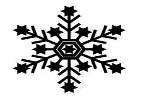  B	      	I		 N			G		  OSkipcount by 2’s to 50.Make a list of 10 words you can spellHow many doubles (2+2=4) can you print?Sing a song you know from music class.Build a snowman.Do 10 jumping jacks.Do a chore to help out.Make a list of students in your class.Shovel some snow.30 minutes of non-screen time to work on an activity.Print all the ways to make 10 (0+10=10, 1+9=10).Make your bed.    Free Space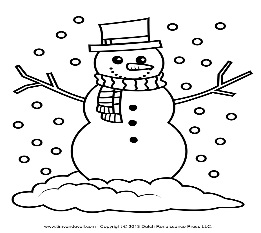 Count from 0-50.Make a craft.Make a list of 10 addition equations you know.Go sliding! Read your homework book again.Make a list of 10 subtraction equations you know.Read a book with an adult.Play a game.Make a list of 10 words you can spellCount backwards from 30-0.Play outside in the snow.Skip count by 10’s to 100.